Websites:Science Game for Kids: Forces in Action- http://www.sciencekids.co.nz/gamesactivities/forcesinaction.htmlYouTube Videos Unknown. (2012). Homemade marble run. Retrieved 17th May 2016 from https://www.youtube.com/watch?v=KXhw-b51lcEMerricksMama. (2011). Merrick’s homemade marble run. Retrieved 17th May 2016 from https://www.youtube.com/watch?v=eZ9r3-1KYs4Year 3: Forces in Action TaskName:_____________________			Due:_________________Task: Your task individually is to create a ball maze that demonstrates how force works. You will also demonstrate your understanding of how the property of different balls can change the behaviour of the ball when going through the ball run. Using your knowledge and understanding of force and the properties of objects, you will design, choose and build a ball maze that is as tall as you and (1) metre wide, out of recycled materials and materials found throughout the classroom. Once you have built the ball run you will test out (3) different types of balls going through the maze, taking note of how force is working and how the different properties of the balls change the behaviour of the ball. You will then   reflect on the positives and negative of your ball run, what you could change to make it better and why it is important to draft, test and reflect on your design?ChecklistComplete sections of Project Timeline Log weeks 3, 4, 5Fill out Activity 1: Design (3) ball run plansFill out Activity 2: Reasons and needs for your ball runConstruct  ball runFill out Activity 3: Reflection on ball runImportant Dates: (Note: Only the Activity Sheets and overall task have due dates. Other parts of the task will be completed to teachers planning)Activity 1 Completed: ____________________________________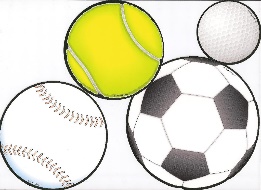 Projects Timeline LogFill in the Projects Timeline Log at the end of weeks 3, 4 and 5. This Project Timeline Log can be used later in week 5 to help you write your reflections.Activity 1: Design (3) Ball Run PlansIdentify (2) reasons for creating this ball run?________________________________________________________________________________________________________________ In the below squares design and label your ball run.Activity 2: Reasons and needs for your Ball RunWhich ball run design did you choose? ______________________________________________________What is your reason for choosing this design? ________________________________________________________________________________________________________________________________________________________________________________________________________________________Why do you need to create this ball run? __________________________________________________________________________________________________________________________________________________________________
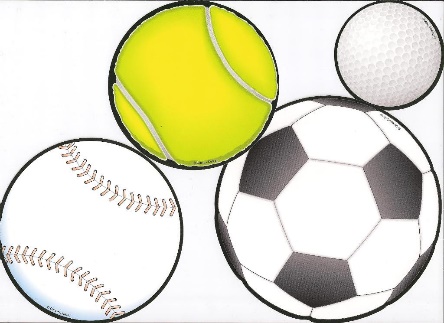 Activity 3: Reflection on Ball RunWrite (2) positive points about your Ball Run design. ________________________________________________________________________________________________________________________________________________________________________________________________________________________________________________________________________________________________Write a least (1) negative about your Ball Run design. ________________________________________________________________________________________________________________________________________________________________________________________________________________________________________________________________________________________________How would you change the design to make it work better? ________________________________________________________________________________________________________________________________________________________________________________________________________________________Why do different objects such as balls behaviour differently when going through the maze? Give an example. ________________________________________________________________________________________________________________________________________________________________________________________________________________________Why is it important to drat, test and reflect on our design? ________________________________________________________________________________________________________________________________________________________________________________________________________________________________________________________________________________________________What jobs might draft test and reflect on their designs? ________________________________________________________________________________________________________________________________________________________________________________________________________________________
Unit: Forces In Action RubricYear 3 Technologies 		Term 1, 2016					Name:______________________________________________Date Marked:____________________________Comment:______________________________________________________________________________________________________________________________________________________________________________________________________________________________________________________________________________________________________________________________________ Mark:_____________Unit Title: Forces in ActionUnit Title: Forces in ActionKLA(s): Technologies- Design and TechnologiesKLA(s): Technologies- Design and TechnologiesKLA(s): Technologies- Design and TechnologiesYear Level (s): 3Year Level (s): 3Year Level (s): 3Duration of Unit: 1x 60 minutes Lessons a week over 5 weeksIdentify CurriculumIdentify CurriculumIdentify CurriculumIdentify CurriculumIdentify CurriculumIdentify CurriculumIdentify CurriculumIdentify CurriculumIdentify CurriculumDesign and Technologies Knowledge and UnderstandingDesign and Technologies Knowledge and UnderstandingDesign and Technologies Knowledge and UnderstandingDesign and Technologies Knowledge and UnderstandingDesign and Technologies Knowledge and UnderstandingDesign and Technologies Processes and Production SkillsDesign and Technologies Processes and Production SkillsDesign and Technologies Processes and Production SkillsDesign and Technologies Processes and Production SkillsInvestigate how forces and the properties of materials affect the behaviour of a product or systemexploring through play how movement can be initiated by combining materials and using forcesunderstand the characteristics and properties of materials and forces that may affect the behaviour and performance of a product or systemInvestigate how forces and the properties of materials affect the behaviour of a product or systemexploring through play how movement can be initiated by combining materials and using forcesunderstand the characteristics and properties of materials and forces that may affect the behaviour and performance of a product or systemInvestigate how forces and the properties of materials affect the behaviour of a product or systemexploring through play how movement can be initiated by combining materials and using forcesunderstand the characteristics and properties of materials and forces that may affect the behaviour and performance of a product or systemInvestigate how forces and the properties of materials affect the behaviour of a product or systemexploring through play how movement can be initiated by combining materials and using forcesunderstand the characteristics and properties of materials and forces that may affect the behaviour and performance of a product or systemInvestigate how forces and the properties of materials affect the behaviour of a product or systemexploring through play how movement can be initiated by combining materials and using forcesunderstand the characteristics and properties of materials and forces that may affect the behaviour and performance of a product or systemGenerate, develop, and communicate design ideas and decisions using appropriate technical terms and graphical representation techniquesgenerating a range of design ideas for intended products, services, environments Identifying the properties of materials needed for the designed solutionGenerate, develop, and communicate design ideas and decisions using appropriate technical terms and graphical representation techniquesgenerating a range of design ideas for intended products, services, environments Identifying the properties of materials needed for the designed solutionGenerate, develop, and communicate design ideas and decisions using appropriate technical terms and graphical representation techniquesgenerating a range of design ideas for intended products, services, environments Identifying the properties of materials needed for the designed solutionGenerate, develop, and communicate design ideas and decisions using appropriate technical terms and graphical representation techniquesgenerating a range of design ideas for intended products, services, environments Identifying the properties of materials needed for the designed solutionGeneral CapabilitiesGeneral CapabilitiesGeneral CapabilitiesGeneral CapabilitiesGeneral CapabilitiesGeneral CapabilitiesGeneral CapabilitiesCross- Curriculum PrioritiesCross- Curriculum PrioritiesCritical and Creative ThinkingInquiring- identifying, exploring and organising information and ideasIdentify and clarify information and ideasOrganise and process informationGenerate ideas, possibilities and actionsImagine possibilities and connect ideasSeek solutions and put ideas into actionCritical and Creative ThinkingInquiring- identifying, exploring and organising information and ideasIdentify and clarify information and ideasOrganise and process informationGenerate ideas, possibilities and actionsImagine possibilities and connect ideasSeek solutions and put ideas into actionCritical and Creative ThinkingInquiring- identifying, exploring and organising information and ideasIdentify and clarify information and ideasOrganise and process informationGenerate ideas, possibilities and actionsImagine possibilities and connect ideasSeek solutions and put ideas into actionCritical and Creative ThinkingInquiring- identifying, exploring and organising information and ideasIdentify and clarify information and ideasOrganise and process informationGenerate ideas, possibilities and actionsImagine possibilities and connect ideasSeek solutions and put ideas into actionInformation and Communication TechnologyInvestigating with ICTDefine and plan information searchesLocate, generate and access data and informationInformation and Communication TechnologyInvestigating with ICTDefine and plan information searchesLocate, generate and access data and informationInformation and Communication TechnologyInvestigating with ICTDefine and plan information searchesLocate, generate and access data and informationN/AN/ALiteracyComprehending texts through listening, reading and viewingListen and respond to learning area textsNavigate, read and view learning area textsWord KnowledgeUnderstand learning area vocabularyLiteracyComprehending texts through listening, reading and viewingListen and respond to learning area textsNavigate, read and view learning area textsWord KnowledgeUnderstand learning area vocabularyLiteracyComprehending texts through listening, reading and viewingListen and respond to learning area textsNavigate, read and view learning area textsWord KnowledgeUnderstand learning area vocabularyLiteracyComprehending texts through listening, reading and viewingListen and respond to learning area textsNavigate, read and view learning area textsWord KnowledgeUnderstand learning area vocabularyLiteracyComprehending texts through listening, reading and viewingListen and respond to learning area textsNavigate, read and view learning area textsWord KnowledgeUnderstand learning area vocabularyLiteracyComprehending texts through listening, reading and viewingListen and respond to learning area textsNavigate, read and view learning area textsWord KnowledgeUnderstand learning area vocabularyLiteracyComprehending texts through listening, reading and viewingListen and respond to learning area textsNavigate, read and view learning area textsWord KnowledgeUnderstand learning area vocabularyIntegration OpportunitiesIntegration OpportunitiesLiteracyComprehending texts through listening, reading and viewingListen and respond to learning area textsNavigate, read and view learning area textsWord KnowledgeUnderstand learning area vocabularyLiteracyComprehending texts through listening, reading and viewingListen and respond to learning area textsNavigate, read and view learning area textsWord KnowledgeUnderstand learning area vocabularyLiteracyComprehending texts through listening, reading and viewingListen and respond to learning area textsNavigate, read and view learning area textsWord KnowledgeUnderstand learning area vocabularyLiteracyComprehending texts through listening, reading and viewingListen and respond to learning area textsNavigate, read and view learning area textsWord KnowledgeUnderstand learning area vocabularyLiteracyComprehending texts through listening, reading and viewingListen and respond to learning area textsNavigate, read and view learning area textsWord KnowledgeUnderstand learning area vocabularyLiteracyComprehending texts through listening, reading and viewingListen and respond to learning area textsNavigate, read and view learning area textsWord KnowledgeUnderstand learning area vocabularyLiteracyComprehending texts through listening, reading and viewingListen and respond to learning area textsNavigate, read and view learning area textsWord KnowledgeUnderstand learning area vocabularyN/AN/ADevelop AssessmentDevelop AssessmentDevelop AssessmentDevelop AssessmentDevelop AssessmentMake JudgmentsMake JudgmentsMake JudgmentsMake JudgmentsType of AssessmentWhat will be assessedWhat will be assessedWhen it will be assessedWhen it will be assessedPurpose of assessment Purpose of assessment Purpose of assessment Assessable ElementsFormativeObserving and monitoring studentsBrief presentation of the production process of mazeDraft planning of maze constructionSummativeStudents select design a maze that their chosen object can roll through and analyse the force needed to make the product pass through and the properties of different productsKnowledge and understanding of the what force is and how it works and the how changing the properties of a material can change the behaviour of the productIdentification of different products that can be used in the maze and how their different properties change the behaviour of the productKnowledge and understanding of the what force is and how it works and the how changing the properties of a material can change the behaviour of the productIdentification of different products that can be used in the maze and how their different properties change the behaviour of the productFormativeWeeks 1-5Week 3Week 4SummativeWeek 5FormativeWeeks 1-5Week 3Week 4SummativeWeek 5Inform future panning and learning needsInform students about how they can improveDraw inferences of students’ level of learning and understanding of forces and properties of productsIndicate level of achievement of students by the end of the unitInform future panning and learning needsInform students about how they can improveDraw inferences of students’ level of learning and understanding of forces and properties of productsIndicate level of achievement of students by the end of the unitInform future panning and learning needsInform students about how they can improveDraw inferences of students’ level of learning and understanding of forces and properties of productsIndicate level of achievement of students by the end of the unitDesign and Technologies Knowledge and UnderstandingDesign and Technologies Processes and Production SkillsSequence LearningSequence LearningSequence LearningSequence LearningSequence LearningSequence LearningSequence LearningSequence LearningSequence LearningLearning Experiences and Teaching StrategiesLearning Experiences and Teaching StrategiesLearning Experiences and Teaching StrategiesLearning Experiences and Teaching StrategiesLearning Experiences and Teaching StrategiesLearning Experiences and Teaching StrategiesDifferentiation/ Adjustments for Learning needsDifferentiation/ Adjustments for Learning needsResourcesWeek1Create a KWHL chart (what I know, how I can find out. How I found out) and display it on a wall students can see in the classroom. Add to this wall throughout the unit at any time students have a question or response to one of these question.Brain storm as a whole class, what force is? How it works? And what is the property of different materials?Look at a variety of different materials and identify their properties. E.g Cricket ball is hard and does not bounce, a tennis ball can be squished and can bounce.Discuss assessment taskWatch a Homemade Marble Run and Merrick’s Homemade Marble Run select appropriate sections of videos to show students. This will give students the main idea of what they will be doing for their assessment task.Week 2Brainstorm how students can change the force of an object? Use physical objects such as tennis balls, marbles, basketballs and bouncy balls to show how the force can change by pushing harder or softer or increasing or decreasing an incline.Physical demonstration of forces in action. Get students to increase and decrease inclines and use different degrees of force to push balls. Write finding in Technology journals.On the computers get students to go to Science Games for Kids: Forces in Action. Discuss, draw and describe what happened in Science game for kids: forces in action. Talk about how by changing the angle, weight, materials or objects the force changesCreate a class ball run using house hold materials. (Ensure the run can fit a variety of sized ball through it.) Demonstrate using a variety of balls how the ball run works. Change the balls around and get students to draw and describe what happens when the ball is changed. How does it travel? Why does it travel like this? Get students to take notice that the property of the ball. Week 3Discuss reasons and needs for developing a ball run. Write down reasons for developing ball run. Relate reasons and needs back to the world around them. What might we use something like a ball run in the world around them? Water pipes, pin ball machines ect. Elaborate that if the pipe for the water was straight there would be no force for the water to move but once. Make connects with preferred futures.Assessment Task: Develop (3) ball run plans.  Look at how we can change the speed by increasing and decreasing inclines. Provide labels of the types of materials that would be used to create the ball run. Provide students with a list of materials they have accesses to build ball run e.g. paper towel cylinders, boxes, bottles ect. Explain to student the ball run can only be as tall as themselves and only be one metre wide. Ensure students do not use any dangerous materials that could cause harm.Complete Project Log-  guided activityWeek 4Assessment Task: Continue developing (3) ball run plans. (Activity 1)Discuss with students the need to choose an appropriate design Choose (3) different types of balls to pass through ball run. E.g marble, tennis ball and squishy rubber ball. Students predict how each ball will behaviour. Will they move with the same force? What makes them move differently? What are the different properties of each ball?Construct chosen ball run design. Create a list of all the materials needed to construct ball run (Ensure materials are appropriate size for all test objects to fit through) Complete Project Log- guided activityWeek 5Students will record their ball runs using the IPads and take note of what happens when different types of balls are used. Why do they think this happens? What are each of the balls properties, how did the different properties change the result of the maze?Students will write a reflection discussing things that went right with their run design, something that went wrong with the design, how they would change the design to make it work better and what they learnt from the unit experience? Why it is important to draft, test and reflect on our design? Link to the world around use (Activity 3)Complete Project log- guided activityWeek1Create a KWHL chart (what I know, how I can find out. How I found out) and display it on a wall students can see in the classroom. Add to this wall throughout the unit at any time students have a question or response to one of these question.Brain storm as a whole class, what force is? How it works? And what is the property of different materials?Look at a variety of different materials and identify their properties. E.g Cricket ball is hard and does not bounce, a tennis ball can be squished and can bounce.Discuss assessment taskWatch a Homemade Marble Run and Merrick’s Homemade Marble Run select appropriate sections of videos to show students. This will give students the main idea of what they will be doing for their assessment task.Week 2Brainstorm how students can change the force of an object? Use physical objects such as tennis balls, marbles, basketballs and bouncy balls to show how the force can change by pushing harder or softer or increasing or decreasing an incline.Physical demonstration of forces in action. Get students to increase and decrease inclines and use different degrees of force to push balls. Write finding in Technology journals.On the computers get students to go to Science Games for Kids: Forces in Action. Discuss, draw and describe what happened in Science game for kids: forces in action. Talk about how by changing the angle, weight, materials or objects the force changesCreate a class ball run using house hold materials. (Ensure the run can fit a variety of sized ball through it.) Demonstrate using a variety of balls how the ball run works. Change the balls around and get students to draw and describe what happens when the ball is changed. How does it travel? Why does it travel like this? Get students to take notice that the property of the ball. Week 3Discuss reasons and needs for developing a ball run. Write down reasons for developing ball run. Relate reasons and needs back to the world around them. What might we use something like a ball run in the world around them? Water pipes, pin ball machines ect. Elaborate that if the pipe for the water was straight there would be no force for the water to move but once. Make connects with preferred futures.Assessment Task: Develop (3) ball run plans.  Look at how we can change the speed by increasing and decreasing inclines. Provide labels of the types of materials that would be used to create the ball run. Provide students with a list of materials they have accesses to build ball run e.g. paper towel cylinders, boxes, bottles ect. Explain to student the ball run can only be as tall as themselves and only be one metre wide. Ensure students do not use any dangerous materials that could cause harm.Complete Project Log-  guided activityWeek 4Assessment Task: Continue developing (3) ball run plans. (Activity 1)Discuss with students the need to choose an appropriate design Choose (3) different types of balls to pass through ball run. E.g marble, tennis ball and squishy rubber ball. Students predict how each ball will behaviour. Will they move with the same force? What makes them move differently? What are the different properties of each ball?Construct chosen ball run design. Create a list of all the materials needed to construct ball run (Ensure materials are appropriate size for all test objects to fit through) Complete Project Log- guided activityWeek 5Students will record their ball runs using the IPads and take note of what happens when different types of balls are used. Why do they think this happens? What are each of the balls properties, how did the different properties change the result of the maze?Students will write a reflection discussing things that went right with their run design, something that went wrong with the design, how they would change the design to make it work better and what they learnt from the unit experience? Why it is important to draft, test and reflect on our design? Link to the world around use (Activity 3)Complete Project log- guided activityWeek1Create a KWHL chart (what I know, how I can find out. How I found out) and display it on a wall students can see in the classroom. Add to this wall throughout the unit at any time students have a question or response to one of these question.Brain storm as a whole class, what force is? How it works? And what is the property of different materials?Look at a variety of different materials and identify their properties. E.g Cricket ball is hard and does not bounce, a tennis ball can be squished and can bounce.Discuss assessment taskWatch a Homemade Marble Run and Merrick’s Homemade Marble Run select appropriate sections of videos to show students. This will give students the main idea of what they will be doing for their assessment task.Week 2Brainstorm how students can change the force of an object? Use physical objects such as tennis balls, marbles, basketballs and bouncy balls to show how the force can change by pushing harder or softer or increasing or decreasing an incline.Physical demonstration of forces in action. Get students to increase and decrease inclines and use different degrees of force to push balls. Write finding in Technology journals.On the computers get students to go to Science Games for Kids: Forces in Action. Discuss, draw and describe what happened in Science game for kids: forces in action. Talk about how by changing the angle, weight, materials or objects the force changesCreate a class ball run using house hold materials. (Ensure the run can fit a variety of sized ball through it.) Demonstrate using a variety of balls how the ball run works. Change the balls around and get students to draw and describe what happens when the ball is changed. How does it travel? Why does it travel like this? Get students to take notice that the property of the ball. Week 3Discuss reasons and needs for developing a ball run. Write down reasons for developing ball run. Relate reasons and needs back to the world around them. What might we use something like a ball run in the world around them? Water pipes, pin ball machines ect. Elaborate that if the pipe for the water was straight there would be no force for the water to move but once. Make connects with preferred futures.Assessment Task: Develop (3) ball run plans.  Look at how we can change the speed by increasing and decreasing inclines. Provide labels of the types of materials that would be used to create the ball run. Provide students with a list of materials they have accesses to build ball run e.g. paper towel cylinders, boxes, bottles ect. Explain to student the ball run can only be as tall as themselves and only be one metre wide. Ensure students do not use any dangerous materials that could cause harm.Complete Project Log-  guided activityWeek 4Assessment Task: Continue developing (3) ball run plans. (Activity 1)Discuss with students the need to choose an appropriate design Choose (3) different types of balls to pass through ball run. E.g marble, tennis ball and squishy rubber ball. Students predict how each ball will behaviour. Will they move with the same force? What makes them move differently? What are the different properties of each ball?Construct chosen ball run design. Create a list of all the materials needed to construct ball run (Ensure materials are appropriate size for all test objects to fit through) Complete Project Log- guided activityWeek 5Students will record their ball runs using the IPads and take note of what happens when different types of balls are used. Why do they think this happens? What are each of the balls properties, how did the different properties change the result of the maze?Students will write a reflection discussing things that went right with their run design, something that went wrong with the design, how they would change the design to make it work better and what they learnt from the unit experience? Why it is important to draft, test and reflect on our design? Link to the world around use (Activity 3)Complete Project log- guided activityWeek1Create a KWHL chart (what I know, how I can find out. How I found out) and display it on a wall students can see in the classroom. Add to this wall throughout the unit at any time students have a question or response to one of these question.Brain storm as a whole class, what force is? How it works? And what is the property of different materials?Look at a variety of different materials and identify their properties. E.g Cricket ball is hard and does not bounce, a tennis ball can be squished and can bounce.Discuss assessment taskWatch a Homemade Marble Run and Merrick’s Homemade Marble Run select appropriate sections of videos to show students. This will give students the main idea of what they will be doing for their assessment task.Week 2Brainstorm how students can change the force of an object? Use physical objects such as tennis balls, marbles, basketballs and bouncy balls to show how the force can change by pushing harder or softer or increasing or decreasing an incline.Physical demonstration of forces in action. Get students to increase and decrease inclines and use different degrees of force to push balls. Write finding in Technology journals.On the computers get students to go to Science Games for Kids: Forces in Action. Discuss, draw and describe what happened in Science game for kids: forces in action. Talk about how by changing the angle, weight, materials or objects the force changesCreate a class ball run using house hold materials. (Ensure the run can fit a variety of sized ball through it.) Demonstrate using a variety of balls how the ball run works. Change the balls around and get students to draw and describe what happens when the ball is changed. How does it travel? Why does it travel like this? Get students to take notice that the property of the ball. Week 3Discuss reasons and needs for developing a ball run. Write down reasons for developing ball run. Relate reasons and needs back to the world around them. What might we use something like a ball run in the world around them? Water pipes, pin ball machines ect. Elaborate that if the pipe for the water was straight there would be no force for the water to move but once. Make connects with preferred futures.Assessment Task: Develop (3) ball run plans.  Look at how we can change the speed by increasing and decreasing inclines. Provide labels of the types of materials that would be used to create the ball run. Provide students with a list of materials they have accesses to build ball run e.g. paper towel cylinders, boxes, bottles ect. Explain to student the ball run can only be as tall as themselves and only be one metre wide. Ensure students do not use any dangerous materials that could cause harm.Complete Project Log-  guided activityWeek 4Assessment Task: Continue developing (3) ball run plans. (Activity 1)Discuss with students the need to choose an appropriate design Choose (3) different types of balls to pass through ball run. E.g marble, tennis ball and squishy rubber ball. Students predict how each ball will behaviour. Will they move with the same force? What makes them move differently? What are the different properties of each ball?Construct chosen ball run design. Create a list of all the materials needed to construct ball run (Ensure materials are appropriate size for all test objects to fit through) Complete Project Log- guided activityWeek 5Students will record their ball runs using the IPads and take note of what happens when different types of balls are used. Why do they think this happens? What are each of the balls properties, how did the different properties change the result of the maze?Students will write a reflection discussing things that went right with their run design, something that went wrong with the design, how they would change the design to make it work better and what they learnt from the unit experience? Why it is important to draft, test and reflect on our design? Link to the world around use (Activity 3)Complete Project log- guided activityWeek1Create a KWHL chart (what I know, how I can find out. How I found out) and display it on a wall students can see in the classroom. Add to this wall throughout the unit at any time students have a question or response to one of these question.Brain storm as a whole class, what force is? How it works? And what is the property of different materials?Look at a variety of different materials and identify their properties. E.g Cricket ball is hard and does not bounce, a tennis ball can be squished and can bounce.Discuss assessment taskWatch a Homemade Marble Run and Merrick’s Homemade Marble Run select appropriate sections of videos to show students. This will give students the main idea of what they will be doing for their assessment task.Week 2Brainstorm how students can change the force of an object? Use physical objects such as tennis balls, marbles, basketballs and bouncy balls to show how the force can change by pushing harder or softer or increasing or decreasing an incline.Physical demonstration of forces in action. Get students to increase and decrease inclines and use different degrees of force to push balls. Write finding in Technology journals.On the computers get students to go to Science Games for Kids: Forces in Action. Discuss, draw and describe what happened in Science game for kids: forces in action. Talk about how by changing the angle, weight, materials or objects the force changesCreate a class ball run using house hold materials. (Ensure the run can fit a variety of sized ball through it.) Demonstrate using a variety of balls how the ball run works. Change the balls around and get students to draw and describe what happens when the ball is changed. How does it travel? Why does it travel like this? Get students to take notice that the property of the ball. Week 3Discuss reasons and needs for developing a ball run. Write down reasons for developing ball run. Relate reasons and needs back to the world around them. What might we use something like a ball run in the world around them? Water pipes, pin ball machines ect. Elaborate that if the pipe for the water was straight there would be no force for the water to move but once. Make connects with preferred futures.Assessment Task: Develop (3) ball run plans.  Look at how we can change the speed by increasing and decreasing inclines. Provide labels of the types of materials that would be used to create the ball run. Provide students with a list of materials they have accesses to build ball run e.g. paper towel cylinders, boxes, bottles ect. Explain to student the ball run can only be as tall as themselves and only be one metre wide. Ensure students do not use any dangerous materials that could cause harm.Complete Project Log-  guided activityWeek 4Assessment Task: Continue developing (3) ball run plans. (Activity 1)Discuss with students the need to choose an appropriate design Choose (3) different types of balls to pass through ball run. E.g marble, tennis ball and squishy rubber ball. Students predict how each ball will behaviour. Will they move with the same force? What makes them move differently? What are the different properties of each ball?Construct chosen ball run design. Create a list of all the materials needed to construct ball run (Ensure materials are appropriate size for all test objects to fit through) Complete Project Log- guided activityWeek 5Students will record their ball runs using the IPads and take note of what happens when different types of balls are used. Why do they think this happens? What are each of the balls properties, how did the different properties change the result of the maze?Students will write a reflection discussing things that went right with their run design, something that went wrong with the design, how they would change the design to make it work better and what they learnt from the unit experience? Why it is important to draft, test and reflect on our design? Link to the world around use (Activity 3)Complete Project log- guided activityWeek1Create a KWHL chart (what I know, how I can find out. How I found out) and display it on a wall students can see in the classroom. Add to this wall throughout the unit at any time students have a question or response to one of these question.Brain storm as a whole class, what force is? How it works? And what is the property of different materials?Look at a variety of different materials and identify their properties. E.g Cricket ball is hard and does not bounce, a tennis ball can be squished and can bounce.Discuss assessment taskWatch a Homemade Marble Run and Merrick’s Homemade Marble Run select appropriate sections of videos to show students. This will give students the main idea of what they will be doing for their assessment task.Week 2Brainstorm how students can change the force of an object? Use physical objects such as tennis balls, marbles, basketballs and bouncy balls to show how the force can change by pushing harder or softer or increasing or decreasing an incline.Physical demonstration of forces in action. Get students to increase and decrease inclines and use different degrees of force to push balls. Write finding in Technology journals.On the computers get students to go to Science Games for Kids: Forces in Action. Discuss, draw and describe what happened in Science game for kids: forces in action. Talk about how by changing the angle, weight, materials or objects the force changesCreate a class ball run using house hold materials. (Ensure the run can fit a variety of sized ball through it.) Demonstrate using a variety of balls how the ball run works. Change the balls around and get students to draw and describe what happens when the ball is changed. How does it travel? Why does it travel like this? Get students to take notice that the property of the ball. Week 3Discuss reasons and needs for developing a ball run. Write down reasons for developing ball run. Relate reasons and needs back to the world around them. What might we use something like a ball run in the world around them? Water pipes, pin ball machines ect. Elaborate that if the pipe for the water was straight there would be no force for the water to move but once. Make connects with preferred futures.Assessment Task: Develop (3) ball run plans.  Look at how we can change the speed by increasing and decreasing inclines. Provide labels of the types of materials that would be used to create the ball run. Provide students with a list of materials they have accesses to build ball run e.g. paper towel cylinders, boxes, bottles ect. Explain to student the ball run can only be as tall as themselves and only be one metre wide. Ensure students do not use any dangerous materials that could cause harm.Complete Project Log-  guided activityWeek 4Assessment Task: Continue developing (3) ball run plans. (Activity 1)Discuss with students the need to choose an appropriate design Choose (3) different types of balls to pass through ball run. E.g marble, tennis ball and squishy rubber ball. Students predict how each ball will behaviour. Will they move with the same force? What makes them move differently? What are the different properties of each ball?Construct chosen ball run design. Create a list of all the materials needed to construct ball run (Ensure materials are appropriate size for all test objects to fit through) Complete Project Log- guided activityWeek 5Students will record their ball runs using the IPads and take note of what happens when different types of balls are used. Why do they think this happens? What are each of the balls properties, how did the different properties change the result of the maze?Students will write a reflection discussing things that went right with their run design, something that went wrong with the design, how they would change the design to make it work better and what they learnt from the unit experience? Why it is important to draft, test and reflect on our design? Link to the world around use (Activity 3)Complete Project log- guided activityVariety of visual and concert materials such as pictures, videos and different types of materials will be used to engage and cater for visual, auditory and kinaesthetic learnersWork will be broken up into whole class, small mixed ability groups and individual workingDifferent levels of website searches to cater for students reading and comprehension ability Different levels of difficulties in activities to cater for students abilityActivities are differentiated according to the ability of levels of students- some students may draw and describe each stage while others might provide sequenced images and verbally tell teacher about the sequenceAmount of detail and complexity of maze and product that is used to cater for different students level of abilityVariety of visual and concert materials such as pictures, videos and different types of materials will be used to engage and cater for visual, auditory and kinaesthetic learnersWork will be broken up into whole class, small mixed ability groups and individual workingDifferent levels of website searches to cater for students reading and comprehension ability Different levels of difficulties in activities to cater for students abilityActivities are differentiated according to the ability of levels of students- some students may draw and describe each stage while others might provide sequenced images and verbally tell teacher about the sequenceAmount of detail and complexity of maze and product that is used to cater for different students level of abilityComputerInteractive WhiteboardTechnology JournalsDifferent types of ballsDifferent types of materials that can be used to make the ball runScissorsSticky tapeAssessment tasksScience Games for Kids: Forces in Action.Merrick’s Homemade Marble Run- YouTube VideoHomemade Marble Run- YouTube VideoUse FeedbackUse FeedbackUse FeedbackUse FeedbackUse FeedbackUse FeedbackUse FeedbackUse FeedbackUse FeedbackWays to monitor learning and assessmentWays to monitor learning and assessmentWays to monitor learning and assessmentWays to monitor learning and assessmentWays to monitor learning and assessmentWays to monitor learning and assessmentWays to monitor learning and assessmentWays to monitor learning and assessmentWays to monitor learning and assessmentFormativeObserve and monitor students participation, questions and responses with in the classroom with verbal feedbackUse Questioning and discussions with individuals, small groups and whole class of studentsProvide verbal and written feedback on summative assessment draftSummativeProvide written feedback on final assessmentProvide final grade for students assessment on a rubricProvide students with reflections notes in the comments on rubricFormativeObserve and monitor students participation, questions and responses with in the classroom with verbal feedbackUse Questioning and discussions with individuals, small groups and whole class of studentsProvide verbal and written feedback on summative assessment draftSummativeProvide written feedback on final assessmentProvide final grade for students assessment on a rubricProvide students with reflections notes in the comments on rubricFormativeObserve and monitor students participation, questions and responses with in the classroom with verbal feedbackUse Questioning and discussions with individuals, small groups and whole class of studentsProvide verbal and written feedback on summative assessment draftSummativeProvide written feedback on final assessmentProvide final grade for students assessment on a rubricProvide students with reflections notes in the comments on rubricFormativeObserve and monitor students participation, questions and responses with in the classroom with verbal feedbackUse Questioning and discussions with individuals, small groups and whole class of studentsProvide verbal and written feedback on summative assessment draftSummativeProvide written feedback on final assessmentProvide final grade for students assessment on a rubricProvide students with reflections notes in the comments on rubricFormativeObserve and monitor students participation, questions and responses with in the classroom with verbal feedbackUse Questioning and discussions with individuals, small groups and whole class of studentsProvide verbal and written feedback on summative assessment draftSummativeProvide written feedback on final assessmentProvide final grade for students assessment on a rubricProvide students with reflections notes in the comments on rubricFormativeObserve and monitor students participation, questions and responses with in the classroom with verbal feedbackUse Questioning and discussions with individuals, small groups and whole class of studentsProvide verbal and written feedback on summative assessment draftSummativeProvide written feedback on final assessmentProvide final grade for students assessment on a rubricProvide students with reflections notes in the comments on rubricFormativeObserve and monitor students participation, questions and responses with in the classroom with verbal feedbackUse Questioning and discussions with individuals, small groups and whole class of studentsProvide verbal and written feedback on summative assessment draftSummativeProvide written feedback on final assessmentProvide final grade for students assessment on a rubricProvide students with reflections notes in the comments on rubricFormativeObserve and monitor students participation, questions and responses with in the classroom with verbal feedbackUse Questioning and discussions with individuals, small groups and whole class of studentsProvide verbal and written feedback on summative assessment draftSummativeProvide written feedback on final assessmentProvide final grade for students assessment on a rubricProvide students with reflections notes in the comments on rubricFormativeObserve and monitor students participation, questions and responses with in the classroom with verbal feedbackUse Questioning and discussions with individuals, small groups and whole class of studentsProvide verbal and written feedback on summative assessment draftSummativeProvide written feedback on final assessmentProvide final grade for students assessment on a rubricProvide students with reflections notes in the comments on rubricWhat I did this week?My reflections on my ball run so far…What I need to do next week on my ball run?Assessable CriteriaABCDEExcellentGoodSatisfactoryDevelopingLimitedIdentifies the need for the designIdentifies and clearly explained (2) needs for the designIdentified and explained (1) need for the designIdentified and stated (1) need for the designIdentified (1) need for the design but did not state reason for designWith assistance was able to identify on need for the designCreates a range of design ideasCreated (3) detailed and insightful design ideasCreated (3) detailed designs ideasCreated (3) appropriate design ideasCreated (2) design ideasWith assistance created a design ideaSelects appropriate design that links with the need for the designInsightfully and accurately chooses design that links with the need for the designAccurately chooses design that links with the need for the designSelects appropriate design that links with the needs for the designSelects a design With assistance chooses a designIdentifies appropriate resources need to construct designConsistently identifies highly appropriate resources needed to construct designMostly identifies appropriate resources needed to construct designIdentifies some appropriate resources needed to construct designSometimes identifies resources needed to construct designWith assistance identifies resources needed to construct designIdentifies why different objects behaviour differently on the mazeIdentifies and makes links to different properties of objects affecting the behaviour of the productIdentifies that the property of the different objects affect the behaviour of the productIdentifies that different objects behaviour differently on the mazeIdentifies that all objects act the same on the mazeIdentifies with assistance that objects behaviour differently on the maze